T.CKARTEPE KAYMAKAMLIĞIAKÇAKOCA MESLEKİ VE TEKNİK ANADOLU LİSESİ MÜDÜRLÜĞÜ2019-2023 STRATEJİK PLANISunuşEtkin, sonuç odaklı, hedefe yönelmiş ve başarılı bir çalışma ortaya koymanın ilk şartı plan hazırlamaktan ve planlı çalışmaktan geçer. Bu her alanda, her konuda yapılacak çalışmalarda genel ve geçerli olan bir kuraldır. Eğitim kavramı literatürde kısaca “istenilen davranışı kazandırma süreci” olarak tanımlanmaktadır. Bu tanımda da görüleceği üzere eğitim bir süreçtir ve bu süreç planlamayı da bünyesinde barındırır. Plansız bir öğrenme-öğretme faaliyetini eğitim kavramı içerisinde değerlendirmek mümkün değildir. Dolayısıyla eğitim süreci tüm kademeleriyle planlanarak yürütülmesi gereken bir süreçtir. Bu kapsamda hazırlamış olduğumuz stratejik planımız eğitim sürecimizin temel dayanağını teşkil etmektedir.Kurucumuz Mustafa Kemal ATATÜRK’ün milletimize verdiği “çağdaş uygarlıklar seviyesine çıkma” hedefine katkı sağlamayı amaçlayan bir anlayışla eğitim öğretim faaliyetlerini yürütmekte olan Okulumuz, Türkiye’nin lokomotif sektörlerinden birisi olan turizm sektörüne nitelikli ara eleman ve yönetici yetiştirmeamacıyla faaliyet göstermektedir. Yerel ve ulusal çapta bu hedef doğrultusunda öğrencilerimize, genç, dinamik ve geleceğe dönük eğitim kadromuzla, genel ve mesleki bilgi ve beceri kazandırma yönünde faaliyetlerimizi sürdürmekteyiz.Bakanlığımız 2023 Eğitim Vizyonu kapsamındaki hedeflerinden olan “mesleki ve teknik eğitimde eğitim-istihdam-üretim ilişkisinin güçlendirilmesi” hedefi doğrultusunda Akçakoca Mesleki ve Teknik Anadolu Lisesi olarak önümüzdeki süreçte turizm işletmeleri ile olan bağlarımızı güçlendirmek ve işbirliği alanımızı genişletmek istiyoruz. 2019-2023 Stratejik planımız da bunu sağlayacak bir zemin üzerine oturtulmuştur.Stratejik planlama çalışmalarımız tüm idari personel ve öğretmenlerimizin katkılarıyla gerçekleştirilmiştir. Çalışmalarımıza öncelikle durum tespiti, yani SWOT analizi yaparak başladık. Bu çalışmada mevcut durumumuz ortaya konulmuş, ardından da stratejik planlama aşamasına geçilmiştir. Bu kapsamda misyonumuz, vizyonumuz ve temel değerlerimiz doğrultusunda, eğitim öğretim süreçlerinde erişim, kalitenin artırılması ve kurumsal kapasiteye yönelik amaç ve hedeflerimiz ortaya konulmuş ve buna yönelik gerçekleştirilecek eylemlerimiz belirlenmiştir. Okulumuzun mevcut durumu ve önümüzdeki beş yıl içerisinde gerçekleştirmeyi hedeflediği çalışmalarının bir göstergesi olan 2019-2023 Stratejik Planımızın uygulanması sürecinde hedeflerimizin ne ölçüde gerçekleştirildiği, her uygulama yılı için yapılacak gelişim planları ile ölçülecek ve gerekli düzeltmeler yapılacaktır.Planın hazırlanmasında emeği geçen tüm idari personel ve öğretmenlerimize, planlama çalışmalarında destek veren ve uygulanmasında yardımcı olacak olan İlçe ve İl Milli Eğitim Müdürlüklerimize ve diğer tüm paydaşlarımıza teşekkür ederim.UFUK AYDEYER Okul MüdürüBÖLÜM I: GİRİŞ ve PLAN HAZIRLIK SÜRECİ2019-2023 dönemi stratejik plan hazırlanması süreci Üst Kurul ve Stratejik Plan Ekibinin oluşturulması ile başlamıştır. Ekip tarafından oluşturulan çalışma takvimi kapsamında ilk aşamada durum analizi çalışmaları yapılmış ve durum analizi aşamasında paydaşlarımızın plan sürecine aktif katılımını sağlamak üzere paydaş anketi, toplantı ve görüşmeler yapılmıştır.Durum analizinin ardından geleceğe yönelim bölümüne geçilerek okulumuzun amaç, hedef, gösterge ve eylemleri belirlenmiştir. Çalışmaları yürüten ekip ve kurul bilgileri altta verilmiştir.STRATEJİK PLAN ÜST KURULUBÖLÜM II: DURUM ANALİZİDurum analizi bölümünde okulumuzun mevcut durumu ortaya konularak neredeyiz sorusuna yanıt bulunmaya çalışılmıştır.Bu kapsamda okulumuzun kısa tanıtımı, okul künyesi ve temel istatistikleri, paydaş analizi ve görüşleri ile okulumuzun Güçlü Zayıf Fırsat ve Tehditlerinin (GZFT) ele alındığı analize yer verilmiştir.Okulun Kısa TanıtımıOkulumuz, Milli Eğitim Bakanlığı Ticaret ve Turizm Öğretimi Genel Müdürlüğünün B.08.0TTÖ.0.12.04.02-38/524 sayılı onayı ile Kocaeli Anadolu Otelcilik ve Turizm Meslek Lisesi olarak 2008-2009 eğitim öğretim yılında 120 Öğrenci Kontenjanı ile İzmit ilçesinde faaliyete başlamıştır. 21.01.2010 tarihli Milli Eğitim Komisyonu Ad Değişikliği genelgesi ile okulumuzun ismi İzmit Otelcilik ve Turizm Meslek Lisesi olarak değişmiştir. Kocaeli ilinde Turizm Otelcilik alanında eğitim öğretim yapan tek lise konumundadır. Okulumuzda Konaklama ve Seyahat Hizmetleri ile Yiyecek İçecek Hizmetleri Alanı olmak üzere iki alan planlanmıştır. Okulumuz ilk mezunlarını 2011-2012 eğitim öğretim yılında vermiştir. 2012 yılında mezun olan 84 öğrenciden 82‘isi üniversite sınavına girmiş olup ilk mezunlarımızla yüksek öğrenime öğrenci yerleştirme açısından büyük bir başarıya imza atmıştır. Sınava giren 82 öğrenciden 19 öğrenci lisans, 55 öğrenci ön lisans programlarına yerleşerek %90‘lık bir başarı elde edilmiştir. Okulumuzun yükseköğretime öğrenci kazandırma oranı 2013-2014 yıllarında %33 iken bu oran 2014-2015 yıllarında %68’e yükselmiştir.                Okulun kendi binasının yapılması üzerine Kasım 2019 ‘da İzmit ilçesinden Kartepe ilçesine taşınmıştır. Okulumuz bünyesinde 90 yataklı uygulama oteli bulunmaktadır..        Okulumuzun kültürel ve sportif faaliyetlerde de başarıları bulunmaktadır. Okulumuz yiyecek içecek hizmetleri alanı öğrencilerimiz, Türkiye Aşçılar ve şefler federasyonu (TAŞFED) ve uluslararası aşçılar ve şefler federasyonu (WACS) kapsamında 13. Uluslararası İstanbul Gastronomi festivaline katılmış ve 2016 yılında bir öğrencimiz Dünya 3. lüğü ve 1 altın, 2 gümüş, 1 merit; 2017 yılında 4 altın,11 gümüş madalya almışlardır. Ayrıca 2015 yılında 1 gümüş,2014 te 1 gümüş,2 merit madalyalrı mevcuttur. 2017 senesinde düzenlenen İstanbul Uluslararası Gastronomi Festivali sonrasında 6 öğrencimiz Aşçılık Milli takımına seçilmişlerdir.Okulumuz uluslararası projelerde de bölgede öncü ve uygulayıcı bir rol üstlenmektedir. Okulumuzda AB Erasmus+ ve eTwinning projeleri yürütülmektedir. 2011-2012 eğitim yılında Hayat Boyu Öğrenme Programı Leonardo Da Vinci Programları kapsamında kabul edilen 2011-1-TR1-LEO01-27242 no’lu Otelcilik ve Turizm İşletmelerinde Uygulamalı eğitim (WEST) IVT projesi yürütülmüş ve öğrencilerimiz uluslararası hareketlilik gerçekleştirmiş olup Beceri eğitim stajı yapmışlardır.Kurumumuz 2016 yılı AB programları Bireylerin Öğrenme hareketliliği Teklif çağrısı döneminde 2016-1-TR-KA102-028873 no’lu Increasing Entrepreneurship Skills of hospitality and catering in VET (ESVET) projesini başarıyla yürütmüştür. Proje kapsamında 16 yararlanıcı öğrencimiz ve 4 refakatçı öğretmenimiz 2017 Mayıs ve Ekim aylarında İngiltere Plymouth şehrine hareketlilik gerçekleştirmişlerdir. Bu hareketlilikte öğrencilerimiz 4-5 yıldızlı otellerde mutfak ve kat hizmetleri alanında 2 haftalık staj faaliyeti gerçekleştirmişlerdir. Okulumuzun uluslararası niteliğinin gelişmesinde, öğretmen ve öğrencilerimizin yeni ve farklı tecrübeler edinmesine oldukça önemli bir yeri olan bu projelerde yer almaya devam etmek en öncelikli hedeflerimiz arasındadır.Okulumuzda şu an 355 öğrenci eğitime devam etmektedir. 10.ve 11. sınıflarda öğrenim gören öğrenciler Antalya ve Bodrum  illerinde bulunan otellerde ve Kocaeli’de yer alan turizm işletmelerinde Beceri Eğitimlerini yapmaktadırlar. Öğrencilerimiz beceri eğitimleri boyunca asgari ücretin yüzde atmışı oranında maaş almaktadır.Okulumuzda Yiyecek İçecek Hizmetleri alanı ile Konaklama ve Seyahat Hizmetleri alanı bulunmaktadır. Öğrencilerimiz alan seçimini 9.sınıfta yapmaktadırlar. Öğrencilerimizin kişisel özellikleri, tercihleri ile başarı durumları bu alanları seçmelerinde önemli rol oynamaktadır. Öğrencilerimiz 11. sınıfta ise dal seçimlerini yapmaktadırlar.  Ön Büro Elemanı dalı, Operasyon dalı, Aşçılık dalı ile Servis dalı 11. Sınıfa geçen öğrencilerimizin tercih edebileceği dallardır.  Okulumuzda tam donanımlı Z kütüphanemiz bulunmaktadırOkulun 18 dönümden oluşan oldukça geniş bahçesinin tamamıyla ağaçlandırma ve çimlenme işlemleri tamamlanmış ve bahçe düzeni sağlanmıştır. Öğrenciler için geniş bir bahçe alanı bulunmakta ve bahçe içerisinde her türlü spor faaliyetlerine uygun alanlar bulunmaktadır. Bahçenin her yerinde oturmak için banklar ve temiz su temin edilecek çeşmeler mevcuttur.Okul bünyesinde bulunan 40 odası teşrif edilen Uygulama otelimiz 2019 yılından beri büyüyerek hizmet vermektedir. Otelimiz hem öğrencilerimiz için doğrudan konuklara hizmet verebileceği bir uygulama alanı olmakta, hem de konukları için güvenilir konaklama ve yeme  içme hizmetleri sunmaktadır. Okulun Mevcut Durumu: Temel İstatistiklerOkul KünyesiOkulumuzun temel girdilerine ilişkin bilgiler altta yer alan okul künyesine ilişkin tabloda yer almaktadır.Temel Bilgiler Tablosu- Okul KünyesiÇalışan BilgileriOkulumuzun çalışanlarına ilişkin bilgiler altta yer alan tabloda belirtilmiştir.Çalışan Bilgileri TablosuOkulumuz Bina ve AlanlarıOkulumuzun binası ile açık ve kapalı alanlarına ilişkin temel bilgiler altta yer almaktadır.Okul Yerleşkesine İlişkin BilgilerSınıf ve Öğrenci BilgileriOkulumuzda yer alan sınıfların öğrenci sayıları alttaki tabloda verilmiştir.Donanım ve Teknolojik KaynaklarımızTeknolojik kaynaklar başta olmak üzere okulumuzda bulunan çalışır durumdaki donanım malzemesine ilişkin bilgiye alttaki tabloda yer verilmiştir.Teknolojik Kaynaklar TablosuPAYDAŞ ANALİZİKurumumuzun temel paydaşları öğrenci, veli ve öğretmen olmakla birlikte eğitimin dışsal etkisi nedeniyle okul çevresinde etkileşim içinde olunan geniş bir paydaş kitlesi bulunmaktadır. Paydaşlarımızın görüşleri anket, toplantı, dilek ve istek kutuları, elektronik ortamda iletilen önerilerde dâhil olmak üzere çeşitli yöntemlerle sürekli olarak alınmaktadır.Paydaş anketlerine ilişkin ortaya çıkan temel sonuçlara altta yer verilmiştir * :Öğrenci Anketi Sonuçları:Öğrenci Anketi SonuçlarıGZFT (Güçlü, Zayıf, Fırsat, Tehdit) Analizi *Okulumuzun temel istatistiklerinde verilen okul künyesi, çalışan bilgileri, bina bilgileri, teknolojik kaynak bilgileri ve gelir gider bilgileri ile paydaş anketleri sonucunda ortaya çıkan sorun ve gelişime açık alanlar iç ve dış faktör olarak değerlendirilerek GZFT tablosunda belirtilmiştir. Dolayısıyla olguyu belirten istatistikler ile algıyı ölçen anketlerden çıkan sonuçlar tek bir analizde birleştirilmiştir.Kurumun güçlü ve zayıf yönleri donanım, malzeme, çalışan, iş yapma becerisi, kurumsal iletişim gibi çok çeşitli alanlarda kendisinden kaynaklı olan güçlülükleri ve zayıflıkları ifade etmektedir ve ayrımda temel olarak okul müdürü/müdürlüğü kapsamından bakılarak iç faktör ve dış faktör ayrımı yapılmıştır.İçsel Faktörler *Güçlü YönlerZayıf YönlerDışsal Faktörler *FırsatlarTehditlerGelişim ve Sorun AlanlarıGelişim ve sorun alanları analizi ile GZFT analizi sonucunda ortaya çıkan sonuçların planın geleceğe yönelim bölümü ile ilişkilendirilmesi ve buradan hareketle hedef, gösterge ve eylemlerin belirlenmesi sağlanmaktadır.Gelişim ve sorun alanları ayrımında eğitim ve öğretim faaliyetlerine ilişkin üç temel tema olan Eğitime Erişim, Eğitimde Kalite ve kurumsal Kapasite kullanılmıştır. Eğitime erişim, öğrencinin eğitim faaliyetine erişmesi ve tamamlamasına ilişkin süreçleri; Eğitimde kalite, öğrencinin akademik başarısı, sosyal ve bilişsel gelişimi ve istihdamı da dâhil olmak üzere eğitim ve öğretim sürecinin hayata hazırlama evresini; Kurumsal kapasite ise kurumsal yapı, kurum kültürü, donanım, bina gibi eğitim ve öğretim sürecine destek mahiyetinde olan kapasiteyi belirtmektedir.Gelişim ve sorun alanlarına ilişkin GZFT analizinden yola çıkılarak saptamalar yapılırken yukarıdaki tabloda yer alan ayrımda belirtilen temel sorun alanlarına dikkat edilmesi gerekmektedir.Gelişim ve Sorun AlanlarımızBÖLÜM III: MİSYON, VİZYON VE TEMEL DEĞERLEROkul Müdürlüğümüzün Misyon, vizyon, temel ilke ve değerlerinin oluşturulması kapsamında öğretmenlerimiz, öğrencilerimiz, velilerimiz, çalışanlarımız ve diğer paydaşlarımızdan alınan görüşler, sonucunda stratejik plan hazırlama ekibi tarafından oluşturulan Misyon, Vizyon, Temel Değerler; Okulumuz üst kurulana sunulmuş ve üst kurul tarafından onaylanmıştır.MİSYONUMUZ *Öğrencilerimizi;Atatürk ilke ve inkılâplarına bağlı Türk milletinin milli, ahlaki, insani, manevi ve kültürel değerlerini benimseyen, turizm sektörünün ihtiyaç duyduğu mesleki yeterliliklere sahip, başarılı, çağdaş, üretken, hür ve bilimsel düşünme gücüne sahip, teknolojik yeniliklere ve değişime açık, yabancıl dili etkin kullanabilen nitelikli bireyler olarak yetiştirmek ve bu konuda öncü bir kurum olabilmektir.VİZYONUMUZ *Uluslararası normlara ulaşmayı hedef edinmiş, yaratıcı, özgüveni yüksek, çağdaş , araştırmacı, kültür, sanat ve topluma hizmet eden öğrenciler yetiştirmek; yerel, ulusal ve uluslar arası turizm sektörleri ile ağ oluşturarak işbirliğini arttırmak ve bu sektörün ihtiyacını karşılayan kalifiye eleman yetiştirerek mesleki eğitimde öncü bir kurum olmaktır.TEMEL DEĞERLERİMİZ *Adalet, eşitlik, özgürlük, hoşgörü, saygı ve sevgi gibi evrensel değerler; bizim temel değerlerimizdir.Başarı bir alışkanlıktır ve ömür boyu süren bir yolculuktur.Tam öğrenme, temel eğitim tercihidir.Öğrenci tüm faaliyetlerin merkezidir.Sürekli ve yüksek moral, emeğin gördüğü karşılığın bir ürünüdürElinden geleni yapma yerine, işin gereğini yapma anlayışı esastır.Sürekli değişim, kesintisiz öğrenmeyi gerektirir.Herkes lider olabilir, herkes dünyanın en iyisi olabilir.Öğrenen okul olmak, bir tercih değil; mecburiyettir.Başarısızlık, mazereti olan insanların yarattığı bir sonuçtur.Beklentileri karşılama, kalite göstergesidir.İç disiplin ve özgüven bir hayat tarzıdır.Halkla ilişkiler, kurum olarak var olmanın ve dışa açılmanın tek yoludur.Veli; bizim elçimiz, destekçimiz ve yönetim ortağımızdırOkul çalışanlarının mutluluğu, hizmetin kalitesini artırır.İnsan, aldığı sorumluluk ölçüsünde büyüktür.Takım çalışmasını gerçekleştirmek, başarmaktan daha değerlidir.Eğitimde fırsat eşitliği; öğrencilere ilgi ve yeteneklerine göre öğrenme imkânı sunulmasıdır.Verilen hizmet, en az işin kalitesi kadar önemlidir.Tecrübe akademik bilginin tükendiği yerde başvurulabilecek bir bilgi kaynağıdır.BÖLÜM IV: AMAÇ, HEDEF VE EYLEMLERTEMA I: EĞİTİM VE ÖĞRETİME ERİŞİMEğitim ve öğretime erişim okullaşma ve okul terki, devam ve devamsızlık, okula uyum ve oryantasyon, özel eğitime ihtiyaç duyan bireylerin eğitime erişimi, yabancı öğrencilerin eğitime erişimi ve hayatboyu öğrenme kapsamında yürütülen faaliyetlerin ele alındığı temadır.Stratejik Amaç 1:Okulumuzda kayıt bölgemizde yer alan çocukların okullaşma oranlarını artıran, öğrencilerin uyum ve devamsızlık sorunlarını gideren ve temel, mesleki, sosyal ve kişisel becerilerini geliştirmek amacıyla sunulan örgün eğitime eşit ve adil şartlarda katılımlarını ve tamamlamalarına ortam sağlayan etkin bir yönetim yapısı kurulacaktır. ***Stratejik Hedef 1.1. Kayıt bölgemizde yer alan çocukların okullaşma oranları artırılacak, öğrencilerin uyum sorunları da giderilecek ve öğrencilerimizin öğrenme yollarına etkin katılımını arttırarak, eğitim-öğretimin her kademesinde devamsızlığı azaltılacak böylece eğitimlerini tamamlama oranları arttırılacaktır. ***Performans GöstergeleriEylemler*TEMA II: EĞİTİM VE ÖĞRETİMDE KALİTENİN ARTIRILMASIEğitim ve öğretimde kalitenin artırılması başlığı esas olarak eğitim ve öğretim faaliyetinin hayata hazırlama işlevinde yapılacak çalışmaları kapsamaktadır.Bu tema altında akademik başarı, sınav kaygıları, sınıfta kalma, ders başarıları ve kazanımları, disiplin sorunları, öğrencilerin bilimsel, sanatsal, kültürel ve sportif faaliyetleri ile istihdam ve meslek edindirmeye yönelik rehberlik ve diğer mesleki faaliyetler yer almaktadır.Stratejik Amaç 2:Öğrencilerimizin gelişmiş dünyaya uyum sağlayacak şekilde donanımlı bireyler olabilmesi için eğitim ve öğretimde kalite artırılacaktır.Stratejik Hedef 2.1. Öğrenme kazanımlarını takip eden ve velileri de sürece dâhil eden bir yönetim anlayışı ile öğrencilerimizin akademik başarıları ve sosyal faaliyetlere etkin katılımı artırılacaktır.Performans GöstergeleriEylemlerStratejik Hedef 2.2. Etkin bir rehberlik anlayışıyla, öğrencilerimizi ilgi ve becerileriyle orantılı bir şekilde üst öğrenime veya istihdama hazır hale getiren daha kaliteli bir kurum yapısına geçilecektir.Performans GöstergeleriEylemler*TEMA III: KURUMSAL KAPASİTEStratejik Amaç 3:Eğitim ve öğretim faaliyetlerinin daha nitelikli olarak verilebilmesi için okulumuzun kurumsal kapasitesi güçlendirilecektir.Stratejik Hedef 3.1.	Etkili ve verimli bir kurumsal yapıyı oluşturmak için; mevcut beşeri, fiziki alt yapı ile yönetim ve organizasyon yapısı iyileştirilecektir.Performans GöstergeleriEylemlerBÖLÜM: MALİYETLENDİRME2019-2023 Stratejik Planı Faaliyet/Proje Maliyetlendirme TablosuBÖLÜM: İZLEME VE DEĞERLENDİRMEOkulumuz Stratejik Planı izleme ve değerlendirme çalışmalarında 5 yıllık Stratejik Planın izlenmesi ve 1 yıllık gelişim planın izlenmesi olarak ikili bir ayrıma gidilecektir.Stratejik planın izlenmesinde 6 aylık dönemlerde izleme yapılacak denetim birimleri, il ve ilçe millî eğitim müdürlüğü ve Bakanlık denetim ve kontrollerine hazır halde tutulacaktır.Yıllık planın uygulanmasında yürütme ekipleri ve eylem sorumlularıyla aylık ilerleme toplantıları yapılacaktır. Toplantıda bir önceki ayda yapılanlar ve bir sonraki ayda yapılacaklar görüşülüp karara bağlanacaktırEKLER:Öğretmen, öğrenci ve veli anket örnekleri klasör ekinde olup okullarınızda uygulanarak sonuçlarından paydaş analizi bölümü ve sorun alanlarının belirlenmesinde yararlanabilirsiniz.Üst Kurul BilgileriÜst Kurul BilgileriEkip BilgileriEkip BilgileriAdı SoyadıUnvanıAdı SoyadıUnvanıUfuk AYDEYEROkul MüdürüMesut UCAMüdür YardımcısıHüseyin KARAKOLTeknik Müdür YardımcısıHüseyin KARAKOLMüdür Yrd.Mesut UCAMüdür Yardımcısı   Ece KAYARehber ÖğretmenOkul Aile Birliği BaşkanıÖğretmenOkul aile Birliği Yön.Kur.ÜyeÖğretmenVeliİli: KOCAELİİli: KOCAELİİli: KOCAELİİli: KOCAELİİlçesi: KARTEPEİlçesi: KARTEPEİlçesi: KARTEPEİlçesi: KARTEPEAdres:Maşukiye Mah. Kartepe cad. No:91Maşukiye Mah. Kartepe cad. No:91Maşukiye Mah. Kartepe cad. No:91Coğrafi Konum (link)*:Coğrafi Konum (link)*:https://goo.gl/maps/FpJEGKHT1W12https://goo.gl/maps/FpJEGKHT1W12Telefon Numarası:+904523240104+904523240104+904523240104Faks Numarası:Faks Numarası:+904523240115+904523240115e- Posta Adresi:766897@meb.k12.tr766897@meb.k12.tr766897@meb.k12.trWeb sayfası adresi:Web sayfası adresi:http:// HYPERLINK "http://unyeaotm.meb.k12.tr/"kocaeli HYPERLINK "http://unyeaotm.meb.k12.tr/"aotm.meb.k12.tr/http:// HYPERLINK "http://unyeaotm.meb.k12.tr/"kocaeli HYPERLINK "http://unyeaotm.meb.k12.tr/"aotm.meb.k12.tr/Kurum Kodu:766897766897766897Öğretim Şekli:Öğretim Şekli:Tam GünTam GünOkulun Hizmete Giriş Tarihi : 2008Okulun Hizmete Giriş Tarihi : 2008Okulun Hizmete Giriş Tarihi : 2008Okulun Hizmete Giriş Tarihi : 2008Toplam Çalışan Sayısı *Toplam Çalışan Sayısı *5353Öğrenci Sayısı:Kız151151Öğretmen SayısıKadın1919Öğrenci Sayısı:Erkek186186Öğretmen SayısıErkek1919Öğrenci Sayısı:Toplam337337Öğretmen SayısıToplam3838Derslik Başına Düşen Öğrenci SayısıDerslik Başına Düşen Öğrenci SayısıDerslik Başına Düşen Öğrenci Sayısı: 23Şube Başına Düşen Öğrenci SayısıŞube Başına Düşen Öğrenci SayısıŞube Başına Düşen Öğrenci Sayısı: 29,9Öğretmen Başına Düşen Öğrenci SayısıÖğretmen Başına Düşen Öğrenci SayısıÖğretmen Başına Düşen Öğrenci Sayısı: 9,34Şube Başına 30’dan Fazla Öğrencisi Olan Şube SayısıŞube Başına 30’dan Fazla Öğrencisi Olan Şube SayısıŞube Başına 30’dan Fazla Öğrencisi Olan Şube Sayısı: 0Öğrenci Başına Düşen Toplam Gider Miktarı*Öğrenci Başına Düşen Toplam Gider Miktarı*Öğrenci Başına Düşen Toplam Gider Miktarı*2246,88Öğretmenlerin Kurumdaki Ortalama Görev SüresiÖğretmenlerin Kurumdaki Ortalama Görev SüresiÖğretmenlerin Kurumdaki Ortalama Görev Süresi8 yılUnvan*ErkekKadınToplamOkul Müdürü ve Müdür Yardımcısı516Sınıf Öğretmeni000Branş Öğretmeni16  420Rehber Öğretmen011İdari Personel235Yardımcı Personel101Güvenlik Personeli000Memur-Şoför000Hemşire000Toplam Çalışan Sayıları24933Okul Bölümleri *Okul Bölümleri *Özel AlanlarVarYokOkul Kat Sayısı3Çok Amaçlı Salon  xDerslik Sayısı13Çok Amaçlı Saha  xDerslik Alanları (m2)Kütüphane   xKullanılan Derslik Sayısı10Fen Laboratuvarı      xŞube Sayısı10Bilgisayar Laboratuvarı      xİdari Odaların Alanı (m2)İş Atölyesi     xÖğretmenler Odası (m2)60Beceri Atölyesi   xOkul Oturum Alanı (m2)Pansiyon     xOkul Bahçesi (Açık Alan)(m2)Okul Kapalı Alan (m2)Sanatsal, bilimsel ve sportif amaçlı toplam alan (m2)Kantin (m2)Tuvalet Sayısı22Diğer (Meslek Dersleri Atölyeleri)2 AdetSINIFIKızErkekToplamSINIFIKızErkekToplam9/A10233311/A1121329/B10233311/B1319329/C    9243312/A1071710/A 11112212/B191433  10/B    9  24  3312/C  91221Akıllı Tahta Sayısı0TV Sayısı1Masaüstü Bilgisayar SayısıYazıcı Sayısı15Taşınabilir Bilgisayar Sayısı3Fotokopi Makinası Sayısı3Projeksiyon Sayısı2İnternet Bağlantı Hızı50 MbitÖğrencilerOkulumuzun ilçemizde tek Turizm Meslek Lisesi olması.İlimizin önemli turistik bölgesinde yer alması.Normal Eğitim Öğretim uygulanmasıSınıf mevcudunun özellikle alan ve dal seçiminden sonra ideal sayıda olmasıSportif ve kültürel etkinliklere katılım oranının yüksek olmasıMezun öğrencilerin iş bulma olanaklarının yüksek olmasıUlusal ve uluslararası yemek yarışmalarda derece elde etmesiÖğretmen-öğrenci uyumunun iyi olmasıÖğrencilerimizin uluslararası projelerde yer alması.Öğrencilerin uluslararası staj yapma imkanının olması.ÇalışanlarKurum kültürünün oluşmuş olmasıEkip ruhu ile hareket edilmesiProje tabanlı etkinliklerin olmasıYöneticilerin yeterlilik düzeyinin yüksek olmasıYönetici-öğretmen-öğrenci ve veli iletişiminin uyumlu olmasıOkulun zorunlu hizmet bölgesinde olmasıİş birlikçi faaliyetler yapılıyor olmasıUluslararası projeleri hazırlama ve uygulamada deneyimiVelilerTurizm işletmecisi velilerin olması.İleşime açık olmaları.Bina ve YerleşkeDerslik başına düşen öğrenci sayısının az olmasıÖğretmen başına düşen öğrenci sayısının az olmasıSportif ve sosyal etkinliklere elverişli mekânların olmasıBahçe Alanının yeterli olmasıUygulama Otelinin bulunmasıDonanımZ – kütüphane bulunması.Bilgisayar atölyesinin olması.Bütçe Genel bütçe ödenekleriYönetim SüreçleriEşitlikLiyakatAnlayışOkul-Sektör arasında güçlü bağDisiplinİletişim SüreçleriKurum personeli arasında güven, saygı ve paylaşımın yüksek olmasıPersonele mesaj ve internet yoluyla sürekli ulaşımın olmasıÖğrencilerTeknolojinin olumsuz etkileri, teknoloji bağımlılığıDisiplin sorunlarının olmasıÇevre faktörleriOkulun yerleşim yerlerinden uzak olmasıYabancı dil yeterliliğinin düşük olmasıÖğrencilerin güvenli internet kullanımına ilişkin bilgi ve donanımlarının yetersiz olmasıÇalışanlarOkulun ilçe merkezine mesafesinden dolayı tercih edilmemesiAraştırma ve geliştirme yönünden zayıf bir kadroya sahip olmasıVelilerVeli toplantılarına katılımın az olmasıOkul öğrencilerinin çoğunluğunun sosyal ve ekonomik yetersizlikleri olan aile çocukları olmasıBina ve Yerleşkeİlçe merkezine mesafesinin uzak olması Ulaşım sorunlarının olması, okul yolunun bozuk olmasıKış şartlarında yol durumu (merkezden fazla yağış alması)DonanımOkul bahçesinin verimli kullanılması için düzenlemeye ihtiyaç duymasıUygulama Otelinde yenilemeye ihtiyaç bulunan donanım ve tefrişatla hizmet verilmesiBütçeAile birliği gelirlerinin düşük olmasıÖğrencilerin dar gelirli ailelerden oluşmasıYönetim SüreçleriÖdüllendirme sisteminde ödül sayısının az olmasıİnsan kaynakları yönetim politikalarının yeterliliğiİzleme ve değerlendirme yeterliliğiİletişim SüreçleriÖzellikle Okul-veli, okul-çevre ve okul-sektör ilişkilerinin istenilen seviyede olmamasıKurum kültüründe eksikliklerPolitikBakanlığımızın Vizyon 2023 belgesinde yer alan unsurların müdürlüğümüzde/kurumumuzda pozitifbeklentiler oluşturmasıEğitim sisteminde sürekli yenilenen programların iyi yönde gelişmesiMilli Eğitim Bakanlığının mesleki eğitimi geliştirmeye yönelik proje uygulamalarıSınav sistemindeki iyi yönde değişikliklerYerel yönetimlerin eğitime destek olmasıEkonomikTurizm gelirlerindeki ve bölgemizdeki turizm tesis altyapısındaki artışın okulumuzun öneminiarttırmasıÖğrencilerimizin beceri eğitimi dönemlerinde ücret karşılığı çalışarak eğitimlerine ve ailelerine destek olmasıDöner Sermaye gelirlerinde kurum payının artmasıİlimizde turizmin gelişiyor olmasıSosyolojikOlumsuz çevre koşullarından kaynaklı rehberlik ihtiyacıKitle iletişim araçlarının olumsuz etkileriİlin nitelikli göç vermesine karşılık niteliksiz göç almasıİşyeri beceri eğitimi denetimlerinde öğretmenlerin sektörü ve gelişmelerini yakından takip edebilme imkanı bulmalarıUygulama otelinde öğrencilerin konuklara hizmet sunmasının öğrenciler üzerindeki olumlu etkileri 6- Mesleki Fuarlara ve yarışmalara katılmadaki istekliliği7- Ulusal - uluslararası projelere ilgi gösterilmesiTeknolojikMesleki eğitimdeki gelişme ve yapılandırma çalışmalarında tercih edilen okul olmasının çalışanlara vizyon katmasıTeknolojinin kişiler üzerindeki olumlu etkileriUygulama Oteline sahip olmasıAtölye, laboratuvar ve toplantı salonlarının ihtiyacı karşılamasıMevzuat-YasalBağlı bulunulan genel müdürlüklerle iletişim halinde olarak sorunlara çözüm aranmasıYetki devrinin bulunması, katılımcı ve paylaşımcı yönetim anlayışı 3- Yönetimin yeniliğe açık olması, kişisel gelişimi desteklemesiEkolojik1- Bulunulan bölgenin birbirinden farklı bir çok turizm çeşidine imkan kılacak doğal ve tarihi güzellikve imkanlara sahip olmasıPolitikMerkezi eğitim politikasında sık sık yapılan değişikliklerin beklenti yaratmasıEkonomikVelilerin Okul-Aile birliğine yeterli maddi manevi destek sağlamamasıSosyolojikAilelerin genelde ekonomik gelir düzeylerinin düşük olmasıOkulda verilen Eğitim-öğretim süresinin kısa olması nedeniyle öğrenci-öğretmen-veli işbirliğinin istenilen düzeyde oluşturulamamasıBeceri eğitimi uygulamalarında edinilen tecrübelerin öğrencilerin okul yaşantılarına motive olma ve uyum gösterme sürecini olumsuz etkilemesiStaj sırasında pedagojik eğitimi bulunmayan bazı personelin öğrencilere olumsuz model olabilmeleri 5- Velilerin işbirliğine kapalı tutum sergilemeleri, eleştirel düşünceden uzak korumacı düşünmeleriÖğrencilerin sosyal medya veya başka etkenlerle şiddete ve zararlı alışkanlıklara yönelimlerinin yüksek olmasıTeknolojikMesleki Yabancı dil derslerinde kitapların yetersiz olmasıAtölye derslerinde temrinlik malzemenin elde edilmesinde sıkıntıların yaşanmasıİnternet ve cep telefonu kullanımının çok yaygınlaşmasıGüvenli internet kullanımına ilişkin olarak bilgi yetersizliğiMeslek Derslerine Ait Modüller için gönderilen ödeneklerin yetersizliğiMeslek derslerine ait modüllerin birçoğunun güncellenmesindeki gecikmeler.Mevzuat-YasalOrtaöğretim öncesi eğitimin yetersizliğiÜniversite giriş sınavı yönetmeliğinde yapılan net olmayan uygulamalar, değişiklikler 3- Öğretmen kadrosunun sık değişmemesi ve kendini bu alanda yenileyememesiEkolojikEğitime ErişimEğitimde KaliteKurumsal KapasiteOkullaşma OranıAkademik BaşarıKurumsal İletişimOkula Devam/ DevamsızlıkSosyal,Kültürel ve Fiziksel GelişimKurumsal YönetimOkula Uyum, OryantasyonSınıf TekrarıBina ve YerleşkeÖzel Eğitime İhtiyaç DuyanBireylerİstihdam edilebilirlik ve YönlendirmeDonanımYabancı ÖğrencilerÖğretim YöntemleriTemizlik, HijyenHayatboyu ÖğrenmeDers araç gereçleriİş Güvenliği, Okul GüvenliğiTaşıma ve servis1.TEMA: EĞİTİM VE ÖĞRETİME ERİŞİM1.TEMA: EĞİTİM VE ÖĞRETİME ERİŞİM1Ortaöğretimde devamsızlık2Ortaöğretimde örgün eğitimin dışına çıkan öğrenciler3Temel eğitimden ortaöğretime geçişte yaşanan meslek liselerini tercih oranlarındaki azalış4Bazı okul türlerine yönelik olumsuz algı2.TEMA: EĞİTİM VE ÖĞRETİMDE KALİTE2.TEMA: EĞİTİM VE ÖĞRETİMDE KALİTE1Okul sağlığı ve hijyen2Zararlı alışkanlıklar3Öğretmenlere yönelik hizmet içi eğitimler4Öğretmen yeterlilikleri5Okul Yöneticilerinin derse girme, ders denetleme yetkisi6Eğitimde bilgi ve iletişim teknolojilerinin kullanımı7Ortaöğretimden yükseköğretime geçiş sistemi8Sınav odaklı sistem ve sınav kaygısı9Eğitsel, mesleki ve kişisel rehberlik hizmetleri10Öğrencilere yönelik oryantasyon faaliyetleri11Mesleki ve teknik eğitimin sektör ve işgücü piyasasının taleplerine uyumu12Atölye ve laboratuvar öğretmenlerinin sektörle ilgili alan bilgisi13Mesleki eğitimde alan dal seçim rehberliği14İşyeri beceri eğitimi ve staj uygulamaları15Yabancı dil yeterliliği16Uluslararası hareketlilik programlarına katılım3.TEMA: KURUMSAL KAPASİTE3.TEMA: KURUMSAL KAPASİTE1Çalışma ortamları ile sosyal, kültürel ve sportif ortamların iş motivasyonunu sağlayacakbiçimde düzenlenmesi2Çalışanların ödüllendirilmesi3Kariyer yönetimi4Hizmet içi eğitim kalitesi5Yabancı dil becerileri6Öğretmenlere yönelik fiziksel alan yetersizliği7Okul ve kurumların sosyal, kültürel, sanatsal ve sportif faaliyet alanlarının yetersizliği8Okulun güvenli internet kullanım politikasının oluşturulması9Eğitim, çalışma, konaklama ve sosyal hizmet ortamlarının kalitesinin artırılması10Donatım eksiklerinin giderilmesi11Kurumsal aidiyet duygusunun geliştirilmemesiNoPERFORMANS GÖSTERGESİMevcutHEDEFHEDEFHEDEFHEDEFHEDEFNoPERFORMANS GÖSTERGESİ201820192020202120222023PG.1.1.aKayıt bölgesindeki öğrencilerden okulakayıt yaptıranların oranı (%)78891010PG.1.1.b.Okula yeni başlayan öğrencilerden oryantasyon eğitimine katılanların oranı(%)51015202530PG.1.1.c.Bir eğitim ve öğretim döneminde 20 gün ve üzeri devamsızlık yapan öğrenci oranı(%)393025201510PG.1.1.d.Bir eğitim ve öğretim döneminde 20 gün ve üzeri devamsızlık yapan yabancıöğrenci oranı (%)------PG.1.1.e.Okulun özel eğitime ihtiyaç duyan bireylerin kullanımına uygunluğu (0-1)111111PG.1.1.f.Hayatboyu öğrenme kapsamında açılan kurslara devam oranı (%) (halk eğitim)808585909595PG.1.1.g.Hayatboyu öğrenme kapsamında açılankurslara katılan kişi sayısı (sayı) (halkeğitim)7090100120130150NoEylem İfadesiEylem SorumlusuEylem Tarihi1.1.1.Kayıt bölgesinde yer alan ortaokullara okulumuzu tanıtıcı çalışmalar yapılarak mesleki eğitimin önemi öğrencilere ve velilerine aktarılacak, mesleki eğitime özendirme çalışmasıyapılacaktır.Okul Stratejik Plan EkibiNisan 20191.1.2Okula yeni başlayan öğrencilere oryantasyon eğitimi verilecektir.Rehberlik Servisi01 Eylül-20 Eylül1.1.3Öğrencilerin devam durumu günlük takip edilerek, sabah/öğleden sonraki tekrar eden devamsızlıkları için ya da geç kalmayı alışkanlık haline getiren öğrenciler için veli ile günlük iletişime geçilmesini sağlayacak bir kısa mesaj sistemi kurulacaktır. Sınıf öğretmenlerinin devamsızlığı fazla olan öğrencilerin evlerini ziyaretleri sağlanarak devamsızlığın önlenmesi için çalışmalar yapılacaktır.Şubelerden Sorumlu Müdür Yardımcıları,Sınıf Rehber Öğretmenleri01 Eylül-20 NisanTüm Öğretim Yılı Boyunca1.1.4Sürekli devamsızlık yapan öğrencilerin velileri ile özel aylık toplantı ve görüşmeler yapılacaktır.Şubelerden Sorumlu Müdür Yardımcıları,Sınıf Rehber ÖğretmenleriHer ayın son haftası1.1.5Okulun özel eğitime ihtiyaç duyan bireylerin kullanımının kolaylaştırılması için bina içi asansör eksiklikleri tamamlanacaktırOkul MüdürüNisan 20201.1.6Hayatboyu öğrenme kapsamında öğrencilere yönelik açılanKoordinatör Müdür Yardımcısı,Meslek Dersleri1 Eylül – 10 HaziranTüm Öğretim Yılı SüresinceNoEylem İfadesiEylem SorumlusuEylem Tarihikurs sayısı ve çeşidi artırılacak, ayrıca okulun bulunduğubölge halkına yönelik mesleki kurslar açılacaktır.ÖğretmenleriNoPERFORMANS GÖSTERGESİMevcutHEDEFHEDEFHEDEFHEDEFHEDEFNoPERFORMANS GÖSTERGESİ201820192020202120222023PG.2.1.a.Bir eğitim ve öğretim dönemindebilimsel, kültürel, sanatsal ve sportif alanlarda en az bir faaliyete katılanöğrenci oranı (%)8085909095100PG.2.1.b.Öğrenci başına okunan kitap sayısı3457810PG.2.1.c.Toplumsal sorumluluk ve gönüllülük programlarına katılan öğrenci oranı (%)152025303540PG.2.1.ç.Yabancı dil dersi yılsonu puan ortalaması576570758085PG.2.1.d.EBA Ders Portali öğrenci kayıt oranı (%)879095100100100PG.2.1.e.Yabancı dil eğitimine yönelik geliştirilen digital içerik sayısı0510152025PG.2.1.f.Mesleki eğitimde alanlara/dallara ilişkin yürütülen proje/fuar sayısı3578910PG.2.1.g.Herhangi bir dalda milli takım havuzunda yer alan öğrenci sayısı011222PG.2.1.ğ.Sporcu lisanslı öğrenci sayısı185200220230240250PG.2.1.h.Okul ve mahalle spor kulüplerinden yararlanan öğrenci oranı (%)101214161820PG.2.1.ı.Ulusal ve uluslararası projelere katılan öğrenci oranı (%)6810121415PG.2.1.i.Kütüphaneden faydalanan öğrenci oranı(%)404550556070PG.2.1.j.Ortaöğretimde sınıf tekrar oranı (9. Sınıf) (%)1087655PG.2.1.k.Öğretmenlerimiz tarafından EğitimBilişim Ağı (EBA) sistemine eklenen ders destek materyalleri ve uygulamalarınsayısı.51015202530NoEylem İfadesiEylem SorumlusuEylem Tarihi2.1.1.Bir eğitim ve öğretim döneminde sosyal kültürel, bilimsel, sanatsal ve sportif alanlarda en az bir faaliyete katılan öğrenci oranı arttırılacaktır.Tüm ÖğretmenlerTüm Plan Dönemi2.1.2Destekleme ve Yetiştirme kurslarının açılması ve öğrencilerin müracaatlarına rehberlik yapılacaktır.Kurslardan Sorumlu Müdür YardımcısıTüm Plan Dönemi2.1.3Öğrencilerimizin Ulusal ve uluslar arası projelere, yarışmalara katılmaları özendirilecek ve desteklenecektir.Koordinatör Müdür YardımcısıMeslek Alanları ZümreBaşkanları ve ÖğretmenleriTüm Plan DönemiNoEylem İfadesiEylem SorumlusuEylem Tarihi2.1.4Velilerimiz için okulun amaçları, öğrencilerimize kazandıracağı beceriler ile eğitim sürecine veli katılımın önemi konularında rehberlik hizmetleri verilecek. Genel veli toplantıları dışında sınıf veli toplantılarının düzenlenmesi sağlanarak veli katılımının artırılmasına çalışılacaktır.Rehberlik ServisiSınıf Rehber Öğretmenleri1 Eylül – 20 NisanTüm Öğretim Yılı Boyunca2.1.5Öğrenci başına okunan kitap sayısının ve kütüphaneden yararlana öğrenci sayısının arttırılması için Okul Kütüphanesi zenginleştirilecektir, kütüphanede mesleki kitaplara ilişkin bir bölüm oluşturulacaktır.Şubelerden sorumlu müdür yardımcılarıTürk Dili Edebiyat alanı zümre başkanı ve öğretmenleriMeslek alanları ZümreBaşkanı ve öğretmenleriTüm Plan Dönemi2.1.6Sınıf tekrarına kalabilecek öğrencilerin takibinin ve rehberliğinin yapılması.Şubelerden SorumluMüdür Yardımcısı Rehberlik ServisiSınıf Rehber ÖğretmenleriEylül – Haziran Her bir öğretim yılı boyunca2.1.7Okul tanıtımı, Okul kuralları, Sınıf geçme, Ödül ve Disiplin Yönetmeliği, E-Okul, Ergenlik, Şiddet, Zararlı alışkanlıklar, Güvenli internet kullanımı, Aile eğitimi, Davranış psikolojisi ve Evde çalışma ortamı vb. konularda konferans salonunda seminerler, bilgilendirme toplantıları gerçekleştirilecektir.Sınıf Rehber Öğretmenleri Rehberlik ServisiDavet Edilecek Konusunda Uzman GörevlilerHer bir ders yılı 1. Dönemi2.1.8Toplumsal sorumluluk ve gönüllülük programlarına katılan öğrenci sayısı özellikle Bakanlığımız tarafındanŞubelerden Sorumlu Müdür Yardımcıları Sınıf ÖğretmenleriTüm plan dönemiNoEylem İfadesiEylem SorumlusuEylem Tarihiönem verilen "MESLEK LİSESİ ÖĞRENCİLERİAİLELERLE BULUŞUYOR" ve "SIFIR ATIK" projeler gibi projeler ile arttırılacaktır.2.1.9Öğretmenlerimizin Eğitim Bilişim Ağı (EBA) sistemine ders destek materyalleri ve uygulamaları eklemeleri için teşvik edilecektir.Okul İdaresiTüm Plan Dönemi2.1.10Spor ile uğraşan öğrencilerimiz lisans çıkararak daha profesyonel olarak spor yapmaları ve gerek il düzeyinde gerekse ülke genelinde yarışmalara katılmaları konusunda özendirilecektir.Beden Eğitimi ZümresiTüm Plan DönemiNoPERFORMANS GÖSTERGESİMevcutHEDEFHEDEFHEDEFHEDEFHEDEFNoPERFORMANS GÖSTERGESİ201820192020202120222023PG.2.2.a.Okulumuzda yükseköğretim kurumları tarafından ilimizde düzenlenen bilimseletkinliklere katılan öğrenci oranı (%)51015202530PG.2.2.b.Okulumuzda/Kurumumuzca Ulusal- uluslararası olarak Yapılan proje sayısı (Tübitak-Erasmus-eTwinning-AB veyabakanlık düzeyinde projeler)3567810PG.2.2.c.Okulumuzda/Kurumumuzda staj yapanöğrencilerimize ilişkin İşletmelerin memnuniyet oranı (%)80859095100100PG.2.2.ç.Okulumuzda/Kurumumuzda Mezunların memnuniyet oranı(%)606570758085PG.2.2.d.Okulumuzda/Kurumumuzda Meslekirehberlik faaliyetleri konusunda rehberlik yapılan öğrenci oranı (%)7075808590100PG.2.2.e.Okulumuzda/Kurumumuzda Yetiştirmekurslarını dönem sonu itibari ile tamamlayan öğrenci oranı (%)7580859095100PG.2.2.f.Okulumuzda/Kurumumuzda bir eğitim- öğretim yılında müdürlüğümüzcedüzenlenen toplantı ve etkinlikleri katılan veli oranı (%)405055606570NoEylem İfadesiEylem SorumlusuEylem Tarihi2.2.1.Okulumuzca, yükseköğretim kurumları tarafından ilimizde düzenlenecek bilimsel etkinliklere katılımsağlanacaktırRehberlik ServisiHer bir öğretim yılı 2. Dönemi2.2.2Tübitak-Erasmus-eTwinning-AB veya bakanlık düzeyinde projelere katılım artırılacaktır.Okul İdaresi, Sınıf Rehber Öğretmenleri, Meslek alan zümre başkanları ve öğretmenleriTüm Plan Dönemi2.2.3Okulumuzdan mezun olanların memnuniyet oranlarının arttırılması için gerekli çalışmalar yapılacaktır.Rehberlik ServisiTüm Plan Dönemi2.2.4Yükseköğretim kurumlarınca düzenlenen tanıtım etkinliklerine 12. sınıf öğrencilerimizin katılmaları sağlanacaktır.İlgili Şube düzeyinden sorumlu Müdür YardımcısıHer bir öğretim yılı 2. Dönemi2.2.5Okulumuzda Destekleme ve Yetiştirme Kursları açılacaktır.Kurslardan Sorumlu Müdür YardımcısıHer bir öğretim dönemi boyunca2.2.6Üniversite sınavına yönelik deneme sınavı düzenlenecektirKurslardan Sorumlu Müdür YardımcısıSayısal ve Sözel Alanlar Branş ÖğretmenleriHer bir öğretim dönemi boyunca2.2.7Sınav kaygısını ortadan kaldırmak için öğrencilere ve velilere yönelik seminerler verilecektirRehberlik ServisiHer bir öğretim dönemi boyuncaNoPERFORMANS GÖSTERGESİMevcutHEDEFHEDEFHEDEFHEDEFHEDEFNoPERFORMANS GÖSTERGESİ201820192020202120222023PG.3.1.a.Hizmet içi eğitim, kurs ve seminerlere katılım404040404040PG.3.1.b.Lisansüstü eğitim alan personel sayısı101012121414PG.3.1.c.Okulumuzda/Kurumumuzda Yabancı dil atölyesi sayısı001111PG.3.1.ç.Okulumuzda/Kurumumuzda bulunan Uygulamalı dersler için atölye sayısı777888PG.3.1.d.Okulumuzda/Kurumumuzda İş güvenliği eğitimi alan personel oranı100100100100100100PG.3.1.e.Başarı belgesi verilen personel sayısı333333PG.3.1.f.Okulumuzda/Kurumumuzda bulunan Tasarım ve Beceri Atölyesi sayısı001111PG.3.1.g.Okulumuzda/Kurumumuzda Engellilerin kullanımına uygunasansör/lift, rampa ve tuvaleti birlikteolma durumu (0-1)111111PG.3.1.ğ.Okulumuzda/Kurumumuzda Öğretmen başına düşen öğrenci sayısı121211111010PG.3.1.h.Okulumuzda/Kurumumuzda Öğrenci sayısı 30’dan fazla olan şube oranı (%)000000PG.3.1.ı.Yabancı dil sınavında (YDS) en az Cseviyesi veya eşdeğeri bir belgeye sahip olan öğretmen sayısı234567PG.3.1.i.Okulumuzda/Kurumumuzda Gerçek işortamlarında mesleki gelişim faaliyetlerine katılan öğretmen sayısı5678910PG.3.1.j.Ulusal -Uluslararası bir alanda kurumakazandırılan ödül durumu (0-1)111111PG.3.1.k.Müdürlüğünüz iş ve işlemlerine yönelik paydaşların memnuniyet oranı(%)80859095100100PG.3.1.lOkulumuz öğrenci ve personelimizin güvenli internet kullanımına yönelikbilgi düzeyi50708090100100NoEylem İfadesiEylem SorumlusuEylem Tarihi3.1.1.Hizmet içi eğitim, kurs, seminer faaliyetlerine katılımın artırılması sağlanacaktır.Okul İdaresiSeminer Dönemleri3.1.2Çalışmalarda başarı gösteren personelin başarı belgesi ile ödüllendirilmesi sağlanacaktır.Okul MüdürüEğitim Öğretim Yılı Sonu3.1.3Yüksek lisans sınav duyurularının yapılaması, yüksek lisansın teşvik edilmesi sağlanacaktır.Okul MüdürüYıl Sonu Kurul Toplantısı3.1.4Okulumuzda Yabancı Dil atölyesi kurulması sağlanacaktırOkul MüdürüYabancı Dil Zümre Öğretmenleri2020/2021 Eğitim Öğretim Yılı Başı3.1.5Okulumuzda İş Güvenliği Eğitimi almamış olan personel için kurs açılacaktır.Okul İdaresiEğitim Öğretim Yılı Başı Seminer Dönemi3.1.6Okulumuzda Engellilerin kullanımına uygun asansör/lift, rampa yapılması sağlanacaktır.Okul MüdürüOkul Aile Birliği2019/2020 Eğitim ÖğretimYılı Başı3.1.7Okulumuz Uygulama Otelinin Restoran Donanımının Yenilenmesi sağlanacaktır.Teknik Müdür YardımcısıUygulama Oteli Bölüm Şefleri2019/2020 Eğitim Öğretim Yılı Başı3.1.8Yabancı dil sınavında (YDS) en az C seviyesi veya eşdeğeri bir belgeye sahip olan öğretmen sayısının artırılması teşvikedilecektir.Yabancı Dil ZümresiPlan Dönemi Boyunca3.1.9Ulusal –Uluslar arası düzeyde yarışmalara katılım artırılacak ve kazanılan ödül sayısının artırılması sağlanacaktır.Koordinatör Müdür YardımcısıMeslek alanları şefleri ve öğretmenleriPlan Dönemi Boyunca3.1.10Öğretmen başına düşen öğrenci sayısını azaltmak için yeni derslikler açılacaktır.Okul İdaresiEylül 2019NoEylem İfadesiEylem SorumlusuEylem Tarihi3.1.11Müdürlüğünüz iş ve işlemlerine yönelik paydaşların memnuniyet oranını arttırmak için kurum içinde ve dışında sosyal ve kültürel etkinlikler düzenlenecektir.Okul İdaresiPlan Dönemi Boyunca3.1.12Okulumuzun sürekli temiz ve hijyenik şartlarda olması sağlanacaktır.Okul İdaresiPlan Dönemi Boyunca3.1.13Okul Bahçesinde oturma alanlarının düzenleme çalışmalarının yapılması.Okul İdaresi Okul Aile Birliği2019 yılı yaz dönemi3.1.14Spor alanlarının fiziki şartlarının iyileştirilmesi, Okul bahçesinde basketbol, voleybol sahası yapılması sağlanacaktır.Okul İdaresiBeden Eğitimi Zümresi Okul Aile Birliği2019-2020 Eğitim Öğretim yılı sonuna kadar3.1.15Okulumuz Güvenli İnternet kullanım politikasıoluşturularak, bu kapsamda öğrenci ve öğretmenlerimiz güvenli internet kullanımı konusunda bilinçlendirilecektir.Okul idaresiBilişim Teknolojileri alan öğretmeniPlan Dönemi BoyuncaKaynak Tablosu20192020202120222023ToplamGenel Bütçe450.000,00500.000,00500.000,00525.000,00550.000,002.525.000,00TLValilikler ve Belediyelerin Katkısı000000Diğer (Okul Aile Birlikleri)30.000,0035.000,0040.000,0045.000,0050.000,00200.000,00TOPLAM480.000,00535.000,00540.000,00570.000,00600.000,002.725.000,00TL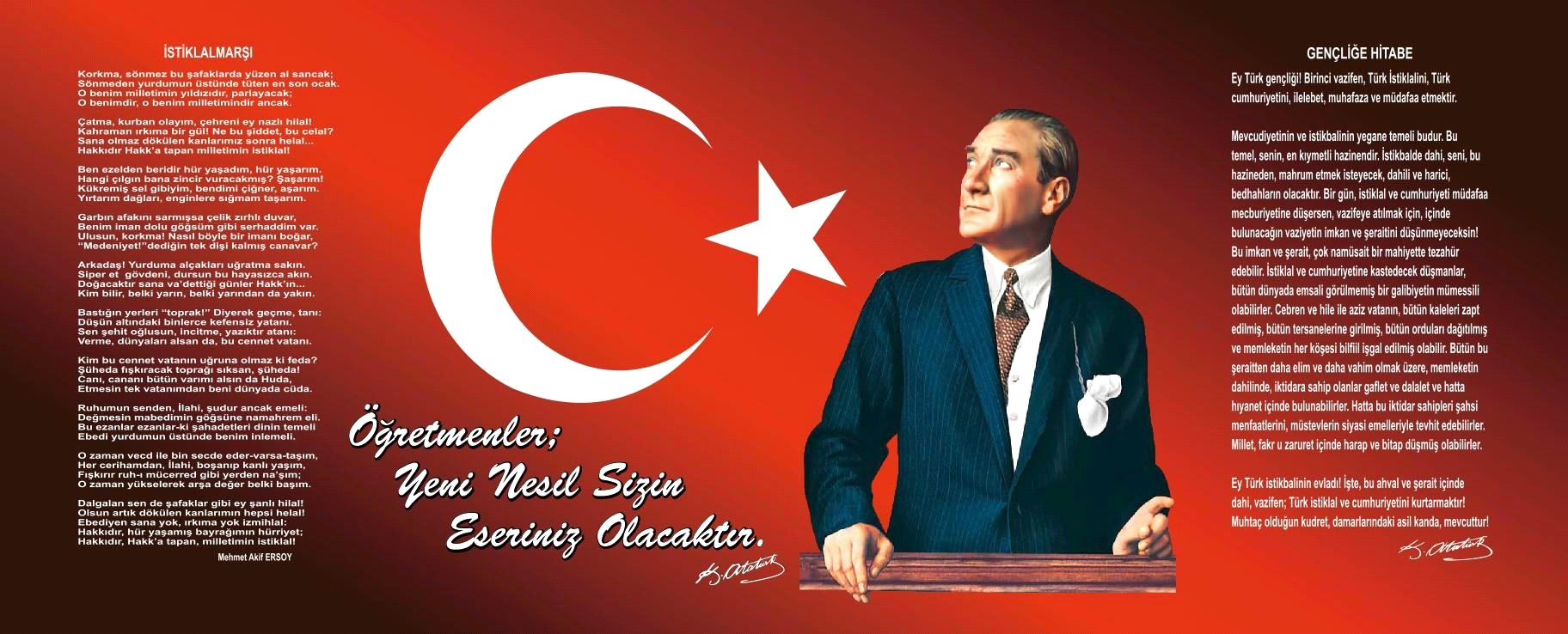 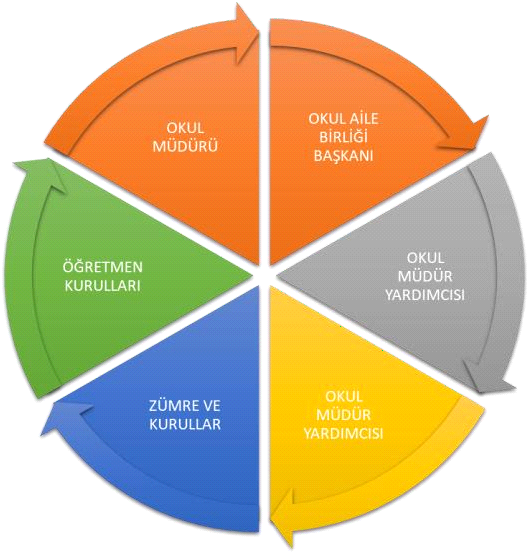 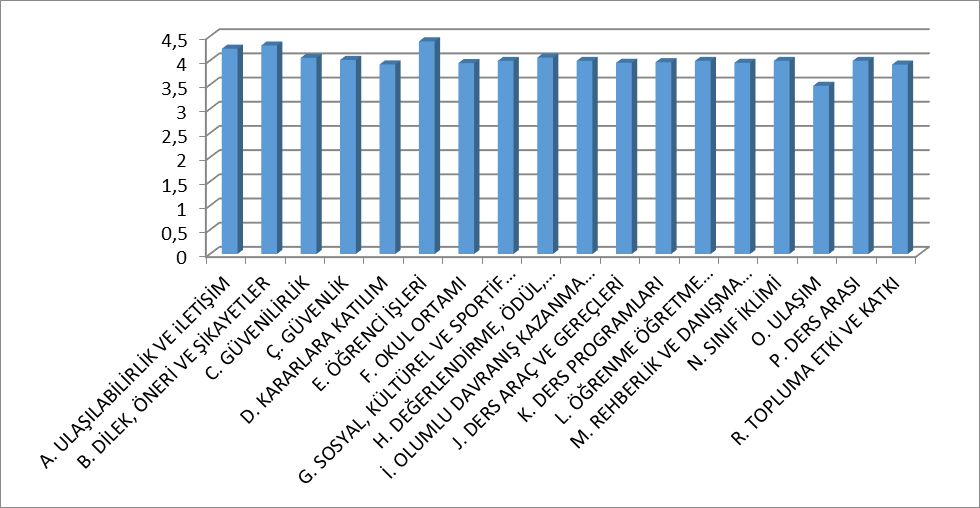 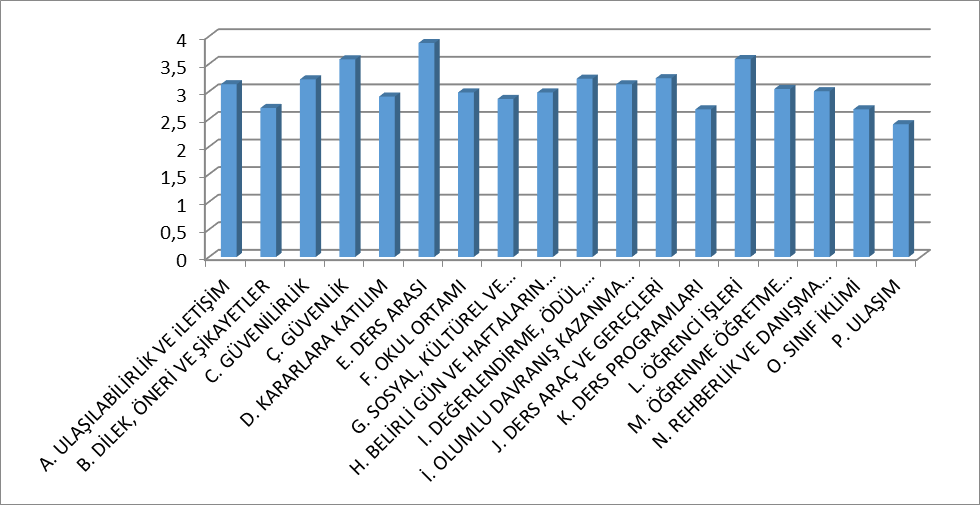 